O Sinal de Lealdade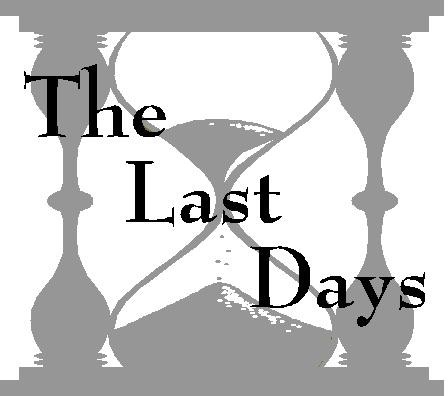 Lição 23João viu uma outra besta saindo do quê?Apocalipse 13:11 	Nas lições anteriores aprendemos que “bestas” são nações representadas na profecia e que o “mar” e a “terra” representam, respectivamente, os hemisférios oriental e ocidental. Portanto a nação representada por esta besta que estava “saindo” em um continente com “pessoas e multitudes e nações e línguas” (comparar Gênesis 1:10 com Apocalipse 17:15), quando ao mesmo tempo a primeira besta de Apocalipse 13 estava sendo levada “para cativeiro” (ver Apocalipse 13:11, 10), pode unicamente ser os Estados Unidos da América.Como esta besta é descrita?Apocalipse 13:11 	Desde o início, os Estados Unidos foi caracterizado por sua única separação de igreja e estado, permitindo a liberdade de religião a todas as pessoas. Mas sua aparência semelhante ao de um cordeiro retrocederá em um poder que fala como um dragão.Quanto poder esta besta exercerá?Apocalipse 13:12 	Ela fará com que o mundo faça o quê?Apocalipse 13:12 	Que grandes maravilhas ela fará?Apocalipse 13:13 	O que ela faz por meio desses milagres?Apocalipse 13:14 	O que ela vai propor que o povo faça?Apocalipse 13:14 	“E ele tinha poder de dar vida à imagem da besta”. Apocalipse 13:15.Durante a supremacia da primeira besta, os decretos religiosos da igreja foram executados pelo braço forte do estado, efetuando a união dos poderes religioso e civil. Quando os Estados Unidos adotarem o mesmo curso, terão criado uma imagem da besta.1Não hesitando mais em impor os deveres religiosos, o que o governo tentará fazer com que todos façam?Apocalipse 13:16 	Que meios serão empregados para obrigar todos a receber esta marca?Apocalipse 13:17 	Que pena final será definida por violar a lei?Apocalipse 13:15 	Em alta voz, um aviso é dado contra aqueles que fazem o quê?Apocalipse 14:9 	Quem não terá descanso de dia nem de noite?Apocalipse 14:11 	Uma ferida nociva e dolorosa caiu sobre quem?Apocalipse 16:2 	A marca é recebida em sua mão direita, ou aonde mais?Apocalipse 13:16 	João viu um anjo subindo do Leste com o quê?Apocalipse 7:2 	O povo de Deus deve ser selado onde?Apocalipse 7:3 	O que deve ser selado entre o povo de Deus?Isaías 8:16 	Como Deus selará Sua lei entre Seus discípulos?Hebreus 10:16 	Quando a lei de Deus estiver escrita em nossas mentes, qual será o nosso testemunho?Salmos 40:8 	Como são chamados aqueles que são selados em suas testas?Apocalipse 7:3 	“Servos de Cristo, fazendo a vontade de Deus de coração”; Efésios 6:6.O povo de Cristo é descrito como tendo o que escrito em suas testas?Apocalipse 14:1 	Quando Deus proclamou Seu nome a Moisés, quais características Ele mencionou?Êxodo 34:5-6 	Que palavras gravadas deveriam ser exibidas na testa de Arão?Êxodo 28:36-38 	O que Deus requer de nós, para que possuamos Seu caráter?Levítico 20:7 	1 Pedro 1:16 	Aprendemos em uma lição anterior que “santificar” significa reservar para uso sagrado, consagrar ou tornar santo.O que o Senhor fez para revelar Sua autoridade como o verdadeiro Deus?1 Crônicas 16:26 	Na criação, o que Deus santificou como sinal de Sua autoridade?Gênesis 2: 3 	O que Ele nos deu como sinal de que é o Senhor que nos santifica?Ezequiel 20:12 	O que Ele pediu que fizéssemos como sinal de nossa fidelidade a Ele?Ezequiel 20:20 	Em contraste, o que a Besta declarou ser a marca de sua autoridade?“Mas a mente protestante não parece perceber que ao... observar o domingo... eles estão aceitando a autoridade do porta-voz da igreja, o papa”. “Our Sunday Visitor”, semanal católico, 5 de fevereiro de 1950.“O domingo é a nossa marca de autoridade!... A Igreja está acima da Bíblia, e esta transferência da observância do sábado é a prova desse fato”. The Catholic Record, Londres, Ontario, 1 de setembro de 1923.“É claro que a Igreja Católica afirma que a mudança foi o ato dela.	E o ato é uma marcade seu poder eclesiástico e autoridade em assuntos religiosos”. Gabinete do Cardeal Gibbons, por meio do Chanceler C.F. Thomas, 11 de novembro de 1895.“A observância do domingo pelos protestantes é uma homenagem que eles prestam, apesar de si mesmos, à autoridade da igreja”. Plain Talk About the Protestantism of Today [Conversação franca sobre o Protestantismo de hoje], pág. 213, por Louis Segur, ed. 1868Toda a adoração é em vão para quem está fazendo o quê?Mateus 15:9 	Quando as leis feitas pelo homem vão contra a lei de Deus, a quem devemos obedecer?Atos 5:29 	Quem vai estar no mar de vidro, tendo as harpas de Deus?Apocalipse 15:2 	Como eles foram capazes de vencer?Apocalipse 12:11 	Para um estudo mais aprofundado sobre este assunto veja: Livreto de Informações da Lição dos Últimos Dias "H" intitulado Os Estados Unidos na Profecia.À luz da Palavra de Deus...□Eu entendo que a observância do Sábado significa um reconhecimento da autoridade do Criador.□Eu entendo que a observância do domingo marca aqueles que reconhecem a autoridade da Besta.□Desejo obedecer a Deus de todo o coração, tendo Sua imagem gravada em minha testa.Comentários adicionais: 	Nome: 	Próxima lição: Um Dia a se Lembrar4